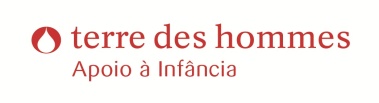 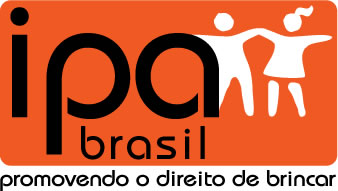 Nome (opcional):__________________________________________________Ano de nascimento: _______________________________________________Profissão:________________________ Instituição: ______________________AVALIAÇÃO OFICINA DE SENSIBILIZAÇÃO UM NOVO OLHAR SOBRE O BRINCARUse o espaço abaixo para registrar sua opinião sobre a oficina realizada = muito bom	 = bom	 = médio	= muito ruimNome (opcional):_____________________________________________________Ano de nascimento: __________________________________________________Profissão:________________________ Instituição: _________________________AVALIAÇÃO OFICINA DE SENSIBILIZAÇÃO UM NOVO OLHAR SOBRE O BRINCARUse o espaço abaixo para registrar sua opinião sobre a oficina realizada = muito bom	 = bom	 = médio	= muito ruim